KEŞAP ANADOLU LİSESİ MÜDÜRLÜĞÜNE         Velisi bulunduğum okulunuz ……….   sınıfı öğrencilerinden …….. no’lu     ……... ……………………….. ‘ın okulunuz pansiyonuna yerleştirilmesini istiyorum. Gerekli belgeler dilekçemin ekinde sunulmuştur.          Gereğini arz ederim.Adres:	……/……/……	İmza:                                                                                              Velinin Adı-Soyadı:GEREKLİ BELGELER:Dilekçeİkametgah belgesiAile geçim durumunu gösteren beyanname (EK-1 form ) Bu form kayıt yapılan okuldan alınacak ve veli tarafından doldurularak SGK “ya onaylatılacaktır. Eğer çalıştığınız kurum varsa çalıştığınız kuruma onaylatılacaktır.Yatılı okumasına engel olacak bir hastalığı bulunmadığına dair tek hekim tarafından verilen rapor.Eşler çalıyorsa maaş bordroları.( 2022 yılına ait )Velinin ve çalışıyorsa eşinin bakmakla yükümlü olduğu anne ve babası ile ilgili tedavi yardım beyannamesi, varsa diğer bakmakla yükümlü olduğu şahıslarla ilgili mahkeme karar örneği.Öğretmen çocukları için anne ya da babanın öğretmen olduğuna dair belge. ( çalıştığı kurumdan alınacak )Görev yaptıkları yerleşim birimlerinde çocuklarının devam edeceği düzeyde okul bulunmayan öğretmen çocuklarından; görevli olduğu il veya ilçe milli eğitim müdürlüğünden alınacak görev yaptıkları yerde çocuğu okutacak düzeyde okul bulunmadığını gösteren belge.Öğrencinin 2 adet fotoğrafı. Nüfus cüzdanı fotokopisi.Evraklar en geç …./…/.2023 tarihinde teslim edilecektir.YATILI ÖĞRENCİLERİMİZ İÇİN;AİLE DURUM BELGESİ   (EK-1)’İN DOLDURULMASI İLE İLGİLİ AÇIKLAMALAR:EK-1   D Ü Z E N L E N İ R K E N !!! ; Ailenin gelirinin tespitinde ailenin 2022 yılında elde ettiği tüm gelirleri esas alınacaktır.Maaşlı velilerimiz, eşi çalışıyorsa eşi ile birlikte  2022 yılına ait bütün yıllık gelir durumunu gösteren vergi dairesi, muhasebe birimi veya ilgili kişi ,kurum ve kuruluşlardan alınacak 2022 yılına ait 12 aylık toplam gelirlerini gösteren belgeyi Emekli olup 3’er aylık dilimlerde maaş alıyorsanız, 2022 yılına ait  ilgili banka şubesinden alınan 2022 yılındaki Maaş Durumunuzu ve toplam gelirinizi gösterir resmi yazıyı,Kendiniz maaşlı olup, eşiniz çalışmıyorsa 2022 yılına ait TEDAVİ BEYANNAMENİZ ve AYRINTILI MAAŞ BORDROSUNDA aile yardımı aldığı belgelendirilecek.Serbest Meslek sahibi iseniz SGK’dan emekli olmadığınıza dair resmi yazıyı,Serbest Meslek sahibi olup, eşiniz çalışmıyorsa SGK’DAN eşinizin kaydı olmadığına dair resmi yazıyı,Serbest Meslek sahibi iseniz VERGİ LEVHANIZIN FOTOKOPİSİNİ belgelerinize ekleyiniz ve aylık gelirinizin tespitini Pansiyon Müdür Yardımcısına kontrol ettiriniz. Hem emekli hem de serbest Meslek sahibi iseniz, emekliliğinizi aylık gelir kısmına, vergi levhasından gözükecek geliri ailenin diğer gelirleri bölümüne işleyiniz.(Özel muayenesi olan Doktor vs. aynı işlemi yapacaktır.) Serbest meslek sahipleri Ticari Gelir Bildirim Belgesi de ekleyeceklerdir. Köyde çiftçi iseniz aylık gelirinizi tespit edip EK-1 belgesini Köy Muhtarına onaylatınız.Nüfus kayıt Örneği Nüfus Müdürlüğünden alınacak, evli olmayıp, 18 yaşını geçmiş erkek çocuklar öğrenci iseler ÖĞRENCİ BELGESİ eklenecektir, öğrenci değil iseler değerlendirmeye alınmayacak.Yasal olarak bakmakla yükümlü olduğunuz kimselerin MAHKEME KARARLARINI ve  TEDAVİ YARDIM BEYANNAMENİZ’İN onaylı fotokopileri eklenecektir.EK-1 Aile Durum Belgesi mutlaka onaylatılacaktır. Çalışmayanlar durumlarını belgelendirmeleri kaydıyla (SGK’DAN) EK-1’i Mahalle Muhtarına, çiftçi geliri olanlar Köy /mahalle muhtarına, ücretliler ve maaşlılar çalıştıkları kuruma onaylatacaklardır. Bankadan emekli maaşı alanlar ilgili banka şubesine, serbest meslek sahipleri bağlı oldukları vergi dairesine onaylatıp mühürleteceklerdir.Paralı yatılı olarak öğrenim görmek isteyenler EK-1 ve ilgili belgeleri doldurmayacaklardır.   Ailenizin maaş, ek ders ücreti, kira, Köy geliri gibi diğer gelirleri EK-1 de ilgili kısımlara işleyiniz.Belgelerin tamamı resmi olup, özenle ve dikkatle belirtilen esaslara göre düzenleyiniz. NOT: Yanlış bilgi ve onay ve yalan beyanda bulunulması veliyi ve beyanı onaylayanı suçlu duruma düşüreceği gibi  çocuğunuzun PARALI / PARASIZ durumunu etkileyecektir.ÖZETLE: -Baba ücretli/maaşlı çalışıyorsa; muhasebe birimi veya ilgili kişi, kurum ve kuruluşlar tarafından onaylanmış bir önceki yılın  (2022) 12 ayına ait ayrı ayrı bordro veya 12 aylık toplam geliri gösterir belge. -Anne ücretli/maaşlı çalışıyorsa ;muhasebe birimi veya ilgili kişi, kurum ve kuruluşlar tarafından onaylanmış bir önceki yılın  (2022) 12 ayına ait ayrı ayrı bordro veya 12 aylık toplam geliri gösterir belge. (Gelirin 12 ayı bulmaması halinde 2022 yılı Aralık ayına ait bordro geliri esas alınarak 12 ay üzerinden yıllık hesaplanacaktır) -Babaya ait iş yeri varsa 2022 yılına ait gelir  vergisi matrahını gösteren belge fotokopisi(Vergidairesi, muhasebe birimi  veya diğer resmi kurumlarca onaylı) -Anneye ait iş yeri varsa 2022 yılına ait gelir vergisi matrahını gösteren belge fotokopisi(Vergi dairesi, muhasebe birimi veya diğer resmi kurumlarca onaylı) -. Anne/Baba çiftçi veya çalışmıyor ise;Ek-1 deki ilgili yerleri doldurup köy/mahalle muhtarına onaylatacaktır. - Veli veya eşi çalışmıyorsa sosyal güvenlik kurumundan veya eşinin çalıştığı kurumdan durumu belgelendirmelidir. - Velinin ve çalışıyorsa eşinin bakmakla yükümlü olduğu kendi ana-babası ile ilgili tedavi yardım beyannamesi veya mahkeme  karar örneği, varsa diğer bakmakla yükümlü olduğu şahıslarla ilgili mahkeme karar örneği 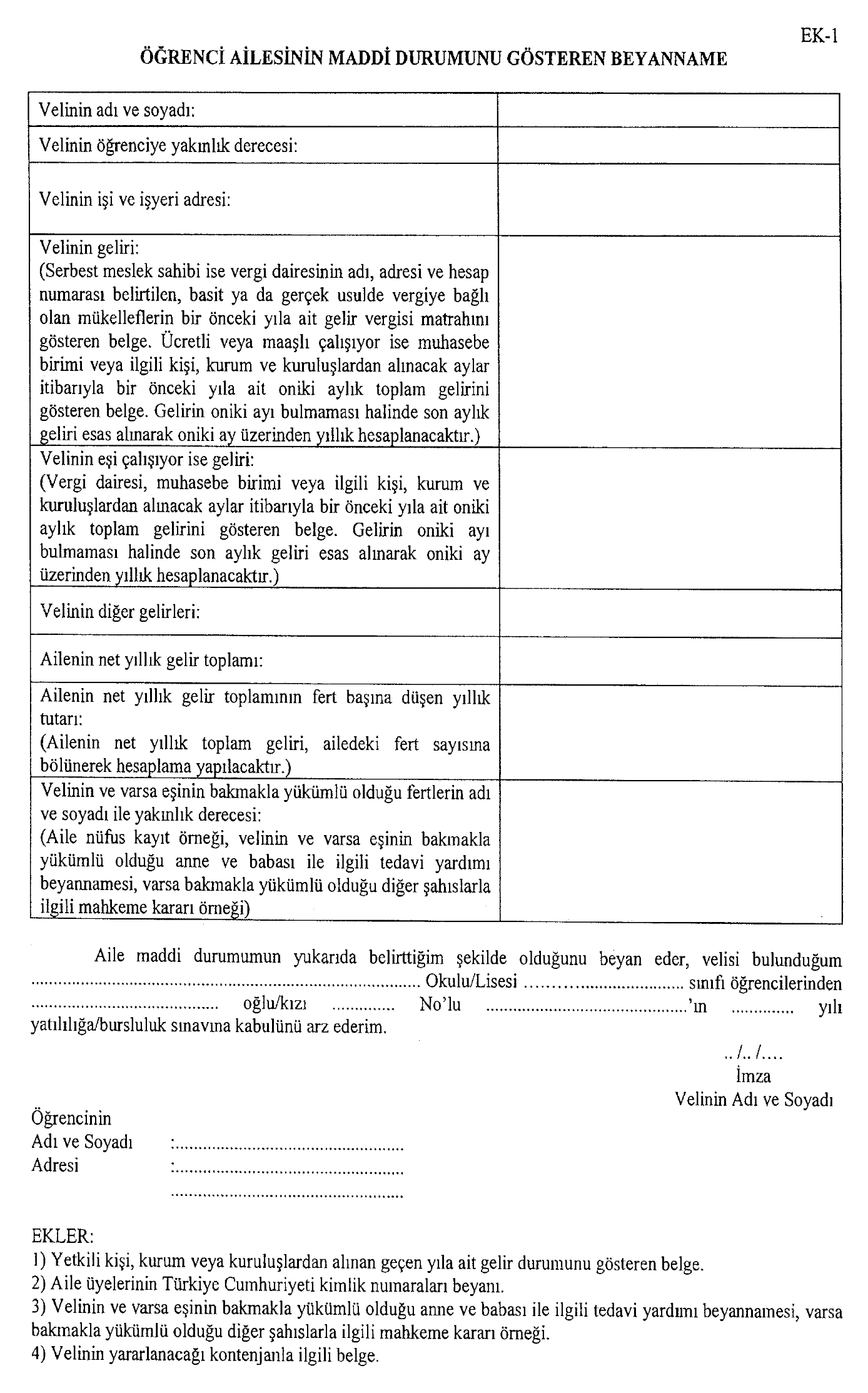 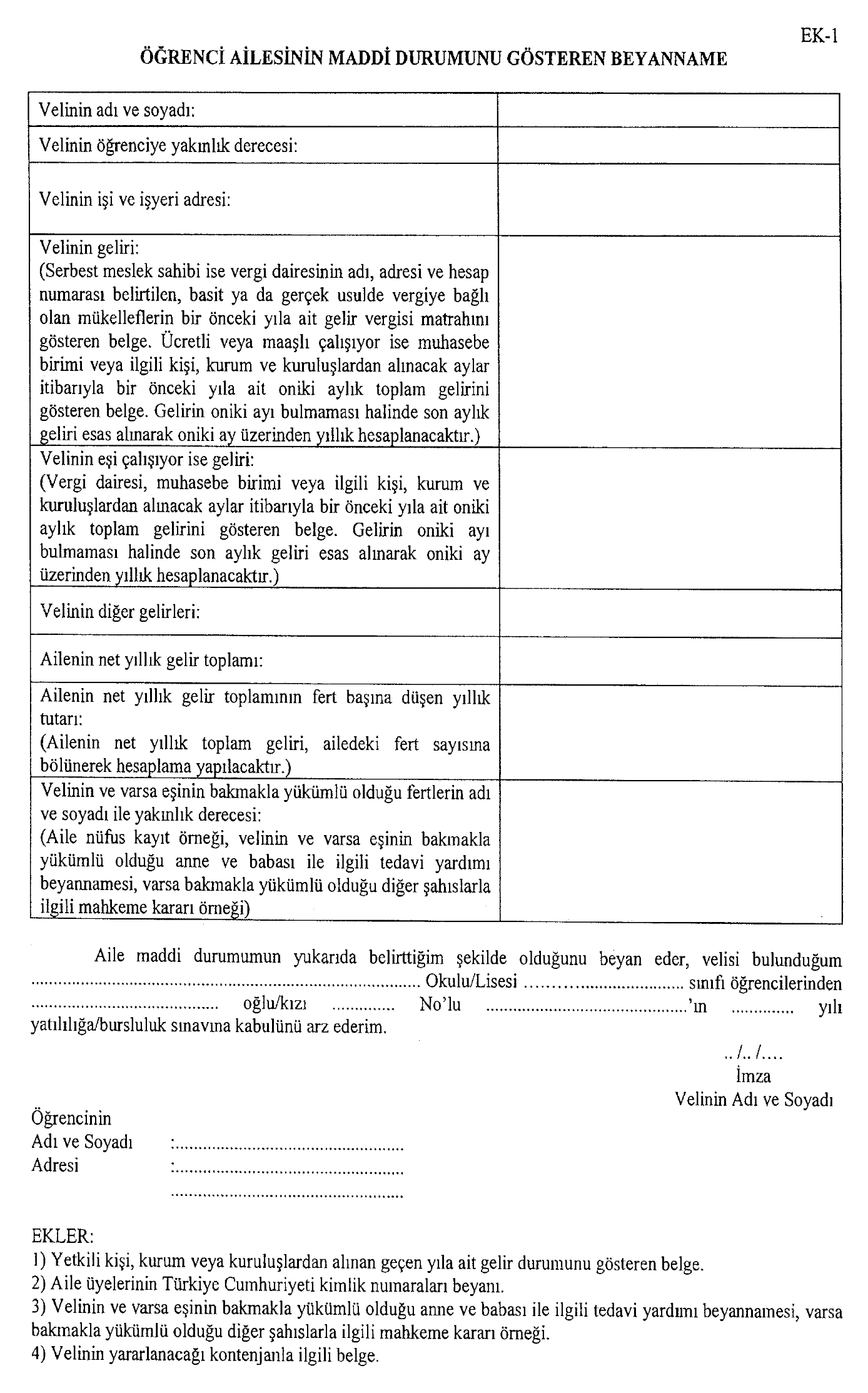 T.C.KEŞAP KAYMAKAMLIĞIKEŞAP ANADOLU LİSESİ MÜDÜRLÜĞÜKONU: Öğrenci Taksitleri 								... /.. /2023	Velisi bulunduğunuz ................................................................... .nın paralı yatılı taksitlerini 11/08/1982 tarih ve 2698 sayılı kanuna göre hazırlanan ve 2152 sayılı Tebliğler Dergisinde yayınlanan yönetmeliğe göre göndermeniz veya bizzat okula gelerek ödemeniz gerekmektedir. 	Milli Eğitim Bakanlığı Tebliğler Dergisinde yayınlanan yönetmeliğin mali hükümlerine ilişkin 3. bölümünün 22. maddesi aynen şöyledir. 	“ Paralı yatılı öğrencilerden ücretler, ilk taksit öğrencinin pansiyona kayıt olduğu gün, 2, 3, ve 4. taksitler ise Kasım, Ocak ve Nisan aylarının ilk on günü içerisinde olmak üzere dört taksitte alınır. Taksitini zamanında ödemeyen öğrencinin paralı yatılı öğrencilikle ilişiği kesilir.” Kayıt esnasında okulumuz idaresinden alacağınız PARASIZ YATILI VE BURSLU OLARAK ÖĞRENİM GÖRMEK İSTEYENLER İÇİN ÖĞRENCİNİN AİLE VE GEÇİM DURUMUNU GÖSTERİR BEYANNAME’Yİ   okulumuz idaresine teslim etmelisiniz. Paralı yatılı öğrencilerin 2023-2024 öğretim yılının ilk iki taksiti 2875TL  dır. Son iki taksiti ise 2024 mali yılının bütçesine göre belirlenecektir.Paralı yatılı öğrencilerin pansiyon taksitleri Keşap Mal müdürlüğüne yatırmak üzere okulumuzdaki sayman mutemedine teslim edilerek gerekli makbuz alınacaktır. Paralı Yatılı öğrencilerimizin pansiyon taksitleri ödeme planı aşağıya çıkarılmış olup, bilgilerinizi ve gereğini rica ederim.                                                                                                                              Alptekin GÜLEROkul Müdürü    PARALI YATILI ÖĞRENCİLERİN PANSİYON TAKSİTLERİNİ ÖDEME PLANI 1.TAKSİT 30 EYLÜL 2023 : 2875.00 TL 2.TAKSİT 10 KASIM 2023 : 2875.00 TL 3.TAKSİT 9 OCAK 2024 : 2023 MALİ YILI BÜTÇESİNDE BELLİ OLACAK 4.TAKSİT 9 NİSAN 2024 : “ “ “ “ “ “NOT: Bu tarihlerde taksitini ödemeyen paralı yatılı öğrencinin pansiyonla ilişiği kesilir. MUVAFAKAT BELGESİKEŞAP ANADOLU LİSESİ MÜDÜRLÜĞÜNE                 Velayetim altında bulunan oğlum/kızım ……………. ……………..    ’ın Keşap Anadolu Lisesi’ni kazanması nedeniyle öğrenim süresince okulun düzenlediği her türlü gezi, gözlem, incelemelere, antrenman, müsabakalar, yarışmalara, dershane etüt çalışmalarına, hafta sonları dershane ve laboratuvar çalışmalarına katılmasına; hafta sonları evci ve çarşı izni ile ilgili okuldan ayrılmasına; hafta içi ders zamanı ve ders dışı zamanlarda verilecek her türlü izinler için ( öğle arası ve ders bitiminde etütlere kadar olan izinler dahil olmak üzere) ; yarıyıl dinlenme tatili, bayram tatili, hafta sonu tatili ve benzeri her türlü tatillerde okuldan ayrılmasına; disiplin cezası nedeniyle okuldan eve gelmesine - sizin müsaadenizle - izin veriyor, her türlü sorumluluğu kabul ve beyan ediyorum.                  Gereğini bilgilerinize arz ederim.Adres:	Tarih: ……/……/……	İmza:                                                                          Velinin Adı-Soyadı:A - ÖĞRENCİNİN SORUMLULUKLARI 1- MEB tarafından kabul edilen ve kabul edilecek pansiyon yönetmeliklerine ve okul idaresince bu yönetmeliklere uygun yapılan her türlü düzenlemeye uyacağım. Yapılan sözlü ve yazılı uyarıları dikkate alacağım, ayrı bir uyarıya meydan vermeden ilan panosundaki ilanları kendim takip edeceğim. 2- Pansiyon talimatnamesine  (Pansiyon kuralları, Yatakhane kuralları, Pansiyon vakit çizelgesi vb.) uyacağım. 3- MEB mevzuatı ve Pansiyon talimatnamesine göre yasaklanan nitelikli cep telefonunu, maddi değeri yüksek eşyayı, öğrenci harçlığı limitinin üstünde parayı, malzemeyi çantamda, valizimde, dolabımda bulundurmayacağım, bulundurmam gerektiğinde okul idaresini bilgilendireceğim. 4-Doktor reçeteli ilaçları çantamda /dolabımda bulundurmayacağım okul idaresine teslim edeceğim ve belletici öğretmenin kontrolünde tutanak ile ilaçlarımı kullanacağım5- Cep telefonlarını etüt saatlerinde kesinlikle kullanmayacağım , cep telefonunun amacına uygun kullanacağım6- Verdiğim iletişim adres; veya telefonlarında meydana gelecek değişiklikleri mümkünse aynı gün, değilse ertesi gün okul ve pansiyon idaresine bildireceğim. 7- Okul ve pansiyon sınırlarının dışına dahi izinsiz çıkmayacağım. Her nereye gidersem gideyim kesinlikle izin alacağım. 8- Hastalandığımda belletmen öğretmenime haber vereceğim, doktorun verdiği ilaçları pansiyon idaresine teslim edeceğim. 9- Tarafıma zimmetle teslim edilen pansiyon demirbaş eşyalarına zarar vermeden yılsonunda sağlam teslim edeceğim. Zarar verdiğim takdirde bedelini ödeyeceğim. 10- Okulda ve pansiyonda bulunmamın yegâne amacımın “ okulumu başarıyla bitirmek” olduğunu biliyorum. Bu amacım doğrultusunda derslerimi ve Etüt çalışmalarını aksatmayacağım. 11- Ortak yaşam alanı olan pansiyonda düzenin sağlanması için arkadaşlarımla iyi geçineceğim. Pansiyon arkadaşlarımın yaşam alanlarındaki haklarına saygı gösterip rahatsızlık vermeyeceğim. 12- Evci izinlerimi, izin formunda belirttiğim adreste geçireceğim, velimin ve pansiyon idaresinin izni olmadan asla pansiyonu terk etmeyeceğim. Çarşı izni için, dershane için okul idaresine yaptığım beyanların doğruluğunu şimdiden kabul ediyorum. 13- Yemekhane, yatakhane, etüt salonları ve okulda nöbetçilik yapacağımı, nöbetlerde birlikte yaşanan ortak alanların düzenli kullanılması gerekliliğini, nöbetlerin tutulmamasının disiplin suçu olduğunu biliyor ve kabul ediyorum. 14-  Paralı yatılı öğrencilerin pansiyon ücretleri ilk taksiti kayıt sırasında diğer taksitleri ise Kasım, Şubat, Nisan aylarının son iş gününe kadar olmak üzere dört taksitle ödendiğini, belirtilen tarihlerde ödemediğim takdirde pansiyondan kaydımın silineceğini biliyorum ve kabul ediyorum. 15- Sözleşmede esas alınan yasal düzenlemeleri bilmeyi ve uymayı kabul ediyorum. B -ÖĞRENCİ VELİSİNİN SORUMLULUKLARI 1- Öğrencimin MEB tarafından kabul edilen ve kabul edilecek pansiyon yönetmeliklerine ve okul idaresince yönetmeliklere uygun yapılan her türlü düzenlemeye uymasını sağlayacağım. 2- Veli toplantılarında çoğunlukla alınan her tür karara, pansiyon talimatnamesinde alınan kararlara katılacağım. 3- Öğrencimin kurum eşyalarına, arkadaşlarının eşyalarına verdiği her tür zararı, itiraz etmeksizin ödeyeceğim. 4- Bildirdiğim adres veya telefon bilgilerimde meydana gelecek değişiklikleri anında okul idaresine bildireceğim. 5- Pansiyon idaresi tarafından öğrenci aracılığı ile resmi yazı ile sabit telefon ile cep telefonuyla veya cep telefonu mesajıyla çağrıldığımda en kısa zamanda okula geleceğim. 6- Bakanlıkça ve Pansiyon talimatnamesinde yasaklanan nitelikli cep telefonunu, maddi değeri yüksek eşyayı, öğrenci harçlığı limitinin üstünde parayı, reçeteli veya reçetesiz ilaçları öğrencimin üzerinde ve yanında bulundurmaması gerektiğini biliyorum. 7- Pansiyonun ziyaret saatleri dışında önemli bir durum olmadıkça ziyaret için öğrenciyi çağırmayacağım, etüt saatlerinde öğrencime telefon açmayacağım. Etüde cep telefonu getirmenin yasak olduğun, Öğrencimin bu kurallara uymasını sağlayacağım. 8- Öğrencimin rahatsızlanıp hastaneye gönderilmesi durumunda, okul idaresinin açıklamaları ve önerilerine uyacağım. Hastane dönüşünde ambulans hizmetlerinin verilmediğini, dönüş için araç ücreti söz konusu ise ödeyeceğimi biliyorum, kabul ediyorum. 9- Öğrencimin hafta sonu izinlerini evci dilekçesinde beyan ettiğim adreste geçirmesini, verdiğim adreste öğrencimin karşılaşabileceği olumsuzlukların sonuçlarını, öğrencimin idareden gizli başka bir adreste kalması halinde meydana gelecek olumsuzlukların sorumlulukları kabul ediyorum. Öğrencimin beyan edilen adres dışında başka bir yere gitmeyeceğini taahhüt ediyorum. 10- Öğrencimin pansiyonda kalırken yemekhane, yatakhane, etüt, salonları ve okulda nöbetçilik yapacağını biliyorum. Nöbetlerin tutulmamasının disiplin suçu olduğunu biliyor ve kabul ediyorum. 11- Öğrencimdeki bütün hastalıkları ve sürekli kullandığı ilaçları doğru ve açık bir şekilde yurt idaresine bildireceğim. Önceden var olan ve beyan etmediğim ancak daha sonra ortaya çıkan rahatsızlık neticesinde öğrencimin pansiyonda kalması sakıncalı olursa öğrencimim pansiyondan alacağımı, yasal sonuçlarına katlanacağımı biliyor ve kabul ediyorum. 12- Paralı yatılı öğrencilerin pansiyon ücretleri ilk taksiti kayıt sırasında diğer taksitleri ise Kasım, Şubat, Nisan aylarının son iş gününe kadar olmak üzere dört taksitle ödendiğini, belirtilen tarihlerde ödemediğim takdirde pansiyonda paralı yatılı kalan öğrencimin yatılılık kaydının silineceğini biliyorum ve kabul ediyorum. 13- Öğrencimin pansiyonda kural ihlali yapması halinde Milli Eğitim Bakanlığı Orta Öğretim Kurumları Disiplin Yönetmeliğine göre işlem yapılacağını biliyorum14- Sözleşmede esas alınan yasal düzenlemeleri ve açıklamaları öğrencimin bilmesini ve uymasını sağlayacağımı beyan ederim.C) PANSİYON YÖNETİMİNİN HAKLARI :
Milli Eğitim Bakanlığına Bağlı Resmi Okullarda Yatılılık, Bursluluk Sosyal Yardımlar  ve   Okul Pansiyonları Yönetmeliği
*Pansiyon yönetimi, gerekli gördüğü durumlarda  öğrencinin odasını değiştirme hakkına sahiptir.
*Pansiyon yönetimi ve çalışanları saygı görme hakkına sahiptir.
*Pansiyon içinde öğrenci ve öğrenci velilerine çeşitli sorumluluklar verme hakkına sahiptir.
*Öğrencilerin pansiyonu ilgilendiren  çeşitli konularda öğrenci velilerinden bilgi alma hakkına sahiptir.
*Öğrenci ve öğrenci velilerinin yasal yükümlülüklerini yerine getirmeyen tutumlarında yasal yaptırımlar uygulama yetkisine sahiptir.
*Pansiyon yönetimi öğretmen kurul kararlarını uygulama yetkisine sahiptir.Sözleşmenin tarafı olarak yukarıda sunulan sorumluluklarımı okudum. Sorumluluklarımı yerine getireceğime söz veriyorum. ……/………/…….        Adı Soyadı			                         Adı Soyadı		               Alptekin GÜLER           Öğrenci			                      Öğrenci Velisi			  Okul Müdürü      ÖĞRENCİNİN:ADI-SOYADI:DOĞUM TARİHİ:T.C. NUMARASI:CEP TELEFONU:E-MAİL:       ÖĞRENCİ VELİSİNİN:ADI- SOYADI:YAKINLIĞI:EV ADRESİ:EV TEL:İŞ ADRESİ:İŞ TEL:CEP TEL:       ULAŞILABİLECEK BİR YAKINININ:ADI-SOYADI:EV ADRESİ:EV TEL:İŞ ADRESİ:İŞ TEL:CEP TEL:KEŞAP ANADOLU LİSESİ MÜDÜRLÜĞÜNE         Okulunuz öğrencilerinden velisi bulunduğum …….    .sınıfı …….. no’lu       …………………………….’ın hafta sonlarında, tatil günlerinde, ders bitimi dinlenme saatlerinde; okulun sportif faaliyetlerine ve dershane etüt çalışmalarına katılabilmesi, şahsi ihtiyaçlarını karşılayabilmesi için sizin onayınızla izinli sayılabilmesini istiyorum.         Gereğini müsaadelerinize arz ederim.   Adres:                                                                                                          ……/……/……                                                                                       Velinin Adı-Soyadı:	İmza:           KEŞAP ANADOLU LİSESİ MÜDÜRLÜĞÜNE           Velisi bulunduğum okulunuz …….. sınıfından ……. no’lu yatılı öğrencisi ……………   ……………………. hafta sonu evci iznini ( Cuma akşamı saat 16: 00 ‘dan pazartesi sabah saat 8:00 ‘a kadar ) ……………………………………………………………………………..…………………………………………………………………………………………………..………………………………………… adresinde geçirmesini istiyorum.          Gereğini müsaadelerinizle arz ederim.Adres:	        ……/……/……..                                                                                                         Velinin Adı-Soyadı:	    İmza:T.CMİLLİ EĞİTİM BAKANLIĞIKEŞAP ANADOLU LİSESİ MÜDÜRLÜĞÜSAYI   :510/ KONU : Öğrencinin evci izni, ziyaretçi kabulü,İzne çıkış-dönüşü                                                                                             …../……./……                   Sayın veli      : ……………………..            Okulumuzun ……….sınıfından ……..no’lu öğrencisi …………………………………Evci izni, ziyaretçi olarak kimleri kabul edeceği ve izinlerde memleketine gidiş-dönüş hakkındaki bilgiler okulumuzun işleyişi açısından önem taşımaktadır.             Aşağıdaki ilgili bölümler tarafınızdan doldurulup imzalanarak okul müdürlüğümüze teslim edilecektir.             Bilgi edinmenizi ve gereğini rica ederim.        …………………….                                                                                              Alptekin GÜLER        Pansiyondan Sorumlu Müdür Yard.                                                                         Okul Müdürü                                       ÖĞRENCİ ZİYARETÇİ – EVCİ İZİN FORMU1-Öğrenci evci iznine çıkacaksa almaya kendiniz mi geleceksiniz? ......................................................2-Yarıyıl ve yaz tatilinde memlekete gidişinde siz mi alacaksınız? kendisi mi gidecek? .......................3-İzne çıkarken bir yakınınız gelip alacaksa yakınınızın adını soyadını yazınız ……………………NOT: Yukarıdaki beyanınız dışında hareket eden öğrenciniz cezalandırılacaktır.VELİNİN    :Adı Soyadı  :Adresi         :……………………………….                                                  ……/……../…..……………………………………………..                                                   Velinin İmzası……………………………………………..      PANSİYON ÖĞRENCİLERİNİN GETİRECEĞİ EŞYALARKişisel banyo malzemeleri (havlu, terlik, şampuan vb.)Oda terliği, tuvalet terliğiNevresim takımı, yastık, yorgan (isteğe bağlı)Kişisel bakım malzemeleri(diş fırçası, diş macunu, traş takımı vs.)Elbise askısıPansiyonda kalmasında sakınca olmadığına dair Aile hekiminden alınacak belge..EK-1 belgesi ve diğer belgelerin eksiksiz doldurulmasıÖĞRENCİ-VELİ-PANSİYON SÖZLEŞMESİÖğrencininAdı SoyadıYakınlık
DerecesiAdresi -TelefonuÖğrencininAdı SoyadıYakınlık
DerecesiAdresi -TelefonuZiyaretçi olarak kabul 
edebileceği kimseler

Ziyaretçi olarak kabul 
edebileceği kimseler

Ziyaretçi olarak kabul 
edebileceği kimseler

Ziyaretçi olarak kabul 
edebileceği kimseler

Evci iznine
 çıkacağı kişinin

Evci iznine
 çıkacağı kişinin

Evci iznine
 çıkacağı kişinin

Evci iznine
 çıkacağı kişinin

